    KNOWLEDGE TRANSFER Group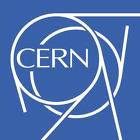 KT fundSubmission Form(Applicant’s name – Department, Group, Section)Please send the submission form to 
KT-fund@cern.ch
Title of the project
Description of the projectThe CERN technology on which the project is based:
Deliverables:
Schedule and key milestones:
Organization (roles and responsibilities, key competencies):
Overall financial planning and requested budget:Market Potential:Field of application:Competing technologies:Identified and/or potential commercial partners, identified user community:CommentsDate:
Signature of applicant:
Signature of applicant’s Head of Department: (GAO of the KT group is taking care of getting the signature))